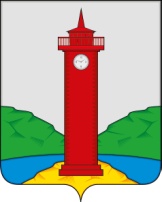 АДМИНИСТРАЦИЯ СЕЛЬСКОГО ПОСЕЛЕНИЯ КУРУМОЧ МУНИЦИПАЛЬНОГО РАЙОНА ВОЛЖСКИЙ САМАРСКОЙ ОБЛАСТИРАСПОРЯЖЕНИЕот 24 ноября   2017   № 33 -рО назначении ответственного лица за размещение в новостном блоке в информационно- коммуникационной сети Интернет на официальном информационном сайте Администрации сельского поселения Курумоч информационных сообщений профильной тематики  Самарской общественной областной организации «Департамент информационного взаимодействия»В целях повышения эффективности информирования населения Самарской области о социально -экономическом развитии региона с 1 декабря 2017 года:Назначить Кулешевскую Наталью Юрьевну – ведущего специалиста Администрации сельского поселения Курумоч муниципального района Волжский Самарской области ответственным лицом за размещение в новостном блоке в информационно- коммуникационной сети Интернет на официальном информационном сайте Администрации сельского поселения Курумоч информационных сообщений профильной тематики Самарской общественной областной организации «Департамент информационного взаимодействия». Ответственному лицу: -организовать еженедельное своевременное размещение информационных сообщений Самарской общественной областной организации «Департамент информационного взаимодействия» новостном блоке в информационно- коммуникационной сети Интернет на официальном информационном сайте Администрации сельского поселения Курумоч в соответствии с алгоритмом размещения информационных сообщений на Интернет-ресурсах организации, учреждения (приложение 1).;3. Опубликовать настоящее распоряжение в информационно- коммуникационной сети Интернет на официальном сайте Администрации сельского поселения Курумоч http://sp-kurumoch.ru/.4. Контроль за исполнением настоящего распоряжения оставляю за собой.Глава сельского поселения Курумоч 		           	О.Л. Катынский Кулешевская 3021917ПРИЛОЖЕНИЕ 1Алгоритм размещения информационных сообщений на Интернет-ресурсах организации, учрежденияЕженедельно, пятница, 12.00. Получение сотрудником организации, ответственным          за размещение информации на Интернет-ресурсе информационного сообщения                    от Оператора рассылки, СООО «Департамент информационного взаимодействия»             по электронной  почте. При необходимости – оперативное устранение возникающих вопросов по e-mail div@div63.ru или по тел. (846) 973-64-00.Пятница, 12:00 – Понедельник 14:00. Размещение ответственным сотрудником информационного сообщения на Интернет-ресурсе организации.Понедельник, до 16:00. Отправка ответственным сотрудником организации активной ссылки на размещенные информационные сообщения на адрес электронной почты  СООО «Департамента информационного взаимодействия» div@div63.ru. Вторник – Четверг. Мониторинг размещения информации на Интернет-ресурсах учреждений и организаций. При необходимости – повторное направление рекомендаций по размещению информационных сообщений, корректировке размещенных сообщений ответственным. Контроль размещения информации.Четверг, 15:00.  Подготовка Департаментом информационного взаимодействия сводного отчета о размещении информационных сообщений.Контакты для уточнения информации:СООО «Департамент информационного взаимодействия», Мимеева Ольга Ивановна(846) 973-64-00, div@div63.ru